ΣΧΕΔΙΟ ΔΡΑΣΗΣ ΤΟΥ ΤΜΗΜΑΤΟΣ ΣΧΟΛΙΚΟΥ ΕΤΟΥΣ 2022-2023ΣΧΕΔΙΟ ΔΡΑΣΗΣ ΤΟΥ ΤΜΗΜΑΤΟΣ ΣΧΟΛΙΚΟΥ ΕΤΟΥΣ 2022-2023Σελ. 2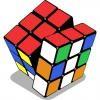 Θεματικός Κύκλος:Ζω καλύτερα- Ευ ζηνΕπιμέρους Θεματικές Ενότητες/Υποενότητες:Γνωρίζω το σώμα μου – Σεξουαλική ΔιαπαιδαγώγησηΤίτλος/τίτλοι προγραμμάτων:Ο δικός μας τίτλος:Νους υγιής, εν σώματι υγιείΣτόχοι Σχεδίου ΔράσηςΑναφορά σε:Α) Δεξιότητες μάθησης του 21ου αιώνα (4cs) Κριτική σκέψη, Επικοινωνία, ΣυνεργασίαΒ) Δεξιότητες της κοινωνικής ζωής (Αυτομέριμνα, Κοινωνικές δεξιότητες, Ενσυναίσθηση & Ευαισθησία)Γ) Δεξιότητες του νουΑκολουθία εργαστηρίωνΑκολουθία εργαστηρίωνΕργαστήριο 1Γνωριμία και χωρισμός των μαθητών/τριών σε ομάδες. Ακούγεται ένα μουσικό κομμάτι. Οι μαθητές/τριες περπατούν και όποιον/α συναντούν τον/την χαιρετούν με χειραψία χωρίς λόγια. Οι μαθητές/τριες σχηματίζουν ομάδες (στην αρχή δυάδες και μετά τετράδες).Εργαστήριο 2Δίνονται εικόνες free (που δεν υπόκεινται σε πνευματικά δικαιώματα) ατόμων από τρεις διαφορετικές φάσεις της ηλικιακής εξέλιξης των μαθητών/τριών. Για παράδειγμα, εικόνες παιδιών σε βρεφική ηλικία, σε ηλικία 9-10 χρόνων και σε εφηβική ηλικία, 13-16 ετών. Γίνεται η επεξεργασία τους με τη μέθοδο Project Zero – Ρουτίνες Σκέψης – Βλέπω – Σκέφτομαι – Αναρωτιέμαι μέσω των ερωτήσεων:Τι βλέπεις;Τι σκέφτεσαι για αυτό;Τι σε κάνει να αναρωτηθείς;Οι ομάδες, αγόρια-κορίτσια, συζητούν και καταγράφουν τις παρακάτω προτάσεις:<< Τα πράγματα που μου αρέσουν στο ότι είμαι αγόρι – κορίτσι είναι … >><< Τα πράγματα που δε μου αρέσουν στο ότι είμαι αγόρι – κορίτσι είναι … >>Τα παιδιά υπογραμμίζουν το πιο θετικό και το πιο αρνητικό για κάθε φύλο.Εργαστήριο 3Συζήτηση γύρω από τον διαδικτυακό εκφοβισμό. Οι μαθητές/τριες αναφέρουν τις σκέψεις ενός φανταστικού παιδιού το οποίο εκτίθεται σε μία φωτογραφία ενός διάσημου ηθοποιού με  << ιδανικό σώμα >>.Στη συνέχεια έχουμε το παιχνίδι ρόλων: << Τα δικαιώματα του νησιού >> όπου τα παιδιά είναι ναυαγοί σε ένα νησί και ψάχνουν δικαιώματα μόνο για αγόρια ή μόνο για κορίτσια, αλλά δε βρίσκουν. Παρουσιάζουμε το μονοκεράκι του φύλου και συζητούμε γύρω από αυτό. Εργαστήριο 4Μιλάμε με τους μαθητές/τριες για τα μέρη του σώματος και τα ονοματίζουμε. Επίσης, μιλάμε για τον κανόνα του εσώρουχου.Εργαστήριο 5Μαθαίνουμε τους μαθητές/τριες να λένε << όχι >> και τους μιλάμε για την σεξουαλική παρενόχληση/κακοποίηση.Εργαστήριο 6Δίνεται στους μαθητές/τριες ένα φύλλο εργασίας. Στο κέντρο του φύλλου οι μαθητές/τριες ζωγραφίζουν τον εαυτό τους και γύρω από αυτόν πέντε-έξι ενήλικες που εμπιστεύονται, σχηματίζοντας το δίχτυ ασφαλείας τους. Σε αυτούς μπορούν να απευθυνθούν όποτε νιώσουν άβολα ή κινδυνεύουν τα ίδια ή οι φίλοι τους.Εργαστήριο 7ΣύνοψηΠροσαρμογές για τη συμμετοχή και την ένταξη όλων των μαθητών/τριών